A CLOSE-UP ON AUSTRALIA’S BEAUTIES!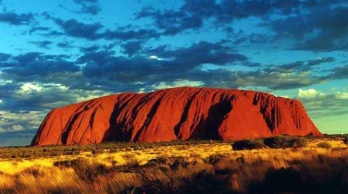 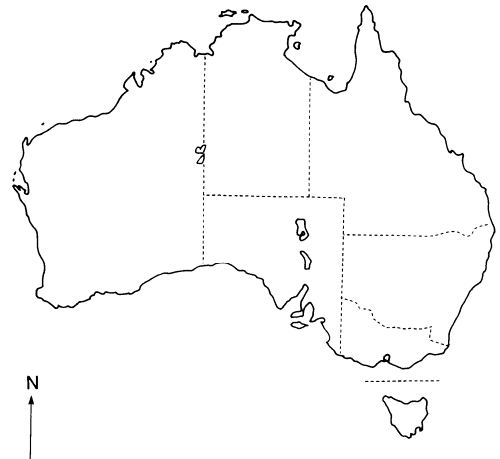 